Iowa Chapter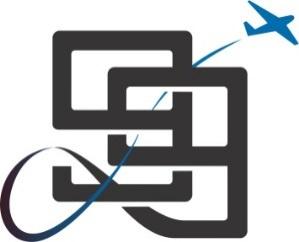 North Central SectionThe Ninety-Nines, Inc.International Organization of Women Pilots2021 CHECKRIDE SCHOLARSHIP APPLICATIONSubmit and include the following items to complete your application:Completed Application formCopy of your Solo Endorsement OR Private Pilot CertificateCopy of current FAA medicalCopy of logbook pages for last 6 monthsTwo letters of recommendation – instructor and another referee active in aviationEssay (750 words) – What is your goal in aviation? How will you continue in aviation following the successful completion of your checkride? How will you contribute to the mission of the 99s?For full details, see the Iowa 99s 2021 Checkride Scholarship Guidelines.Questions?  Contact Jennifer Myren, Iowa 99s Scholarship Chair	Email: jennyalewis@gmail.com		http://iowa.ncs99s.org	Phone: 563-650-0342All application materials should be submitted electronically to the Iowa 99s Scholarship Chair.DEADLINE: 31 May 2021Name:Address:City, State Zip:City, State Zip:Email:Phone:U.S. citizen or permanent resident:U.S. citizen or permanent resident:yes / noyes / noResident of the State of Iowa:Resident of the State of Iowa:Resident of the State of Iowa:Resident of the State of Iowa:Resident of the State of Iowa:yes / noProficient in written & spoken English:Proficient in written & spoken English:yes / noyes / noDate of birth:Date of solo endorsement or private pilot certificate:Date of solo endorsement or private pilot certificate:Date of solo endorsement or private pilot certificate:Date of solo endorsement or private pilot certificate:FAA certif. #FAA certif. #FAA certif. #If appropriate, date of most recent flight review:If appropriate, date of most recent flight review:If appropriate, date of most recent flight review:If appropriate, date of most recent flight review:Date of current FAA medical exam for certificate/rating pursued: Date of current FAA medical exam for certificate/rating pursued: Date of current FAA medical exam for certificate/rating pursued: Date of current FAA medical exam for certificate/rating pursued: Date of current FAA medical exam for certificate/rating pursued: Date of successful written examination for certificate/rating pursued:Date of successful written examination for certificate/rating pursued:Date of successful written examination for certificate/rating pursued:Date of successful written examination for certificate/rating pursued:Date of successful written examination for certificate/rating pursued:Certified Flight Instructor & flight school/airport:Certified Flight Instructor & flight school/airport:Certified Flight Instructor & flight school/airport:What certificate/rating checkride will this scholarship be in support of?What certificate/rating checkride will this scholarship be in support of?What certificate/rating checkride will this scholarship be in support of?What certificate/rating checkride will this scholarship be in support of?What certificate/rating checkride will this scholarship be in support of?What certificate/rating checkride will this scholarship be in support of?What certificate/rating checkride will this scholarship be in support of?I affirm that all information in this scholarship application are true and accurate.I affirm that all information in this scholarship application are true and accurate.I affirm that all information in this scholarship application are true and accurate.I affirm that all information in this scholarship application are true and accurate.I affirm that all information in this scholarship application are true and accurate.I affirm that all information in this scholarship application are true and accurate.I affirm that all information in this scholarship application are true and accurate.I affirm that all information in this scholarship application are true and accurate.I affirm that all information in this scholarship application are true and accurate.I affirm that all information in this scholarship application are true and accurate.Signature:Signature:Signature:Signature:Signature:Signature:Signature:Signature:Signature:Signature: